Uygulamalı Bilimler Fakültesi STAJYER DEĞERLENDİRME FORMUBu formu doldurmanızı ve öğrencinin stajı sonlanmadan bir hafta önce tarafımıza kapalı zarf içinde yollamanızı rica ederiz.Özyeğin Üniversitesi uygulamalı eğitim felsefesinde önemli bir unsur olan stajyer değerlendirmelerinizi paylaştığınız için teşekkür ederiz.ÖZYEĞİN ÜNİVERSİTESİUYGULAMALI BİLİMLER FAKÜLTESİOTEL YÖNETİCİLİĞİ BÖLÜMÜGASTRONOMİ ve MUTFAK SANATLARI BÖLÜMÜNişantepe Mahallesi, Orman Sokak, No:13, Alemdağ, Çekmeköy 34794 İstanbul Tel: 0216 5649246Stajyer Adı Soyadı:Staj yapılan Kurum/Kuruluş:Staj Yapılan Bölüm(ler):Staj Yetkilisinin Adı Soyadı:Staj Yetkilisinin İletişim Bilgileri:E-posta:Telefon:İmza	KaşeE-posta:Telefon:İmza	KaşeE-posta:Telefon:İmza	KaşeE-posta:Telefon:İmza	KaşeE-posta:Telefon:İmza	KaşeE-posta:Telefon:İmza	KaşeE-posta:Telefon:İmza	KaşeBu değerlendirme formu, stajyer öğrencimiz ile ilgili düşüncelerinizi öğrenmek amacı ile hazırlanmıştır. Geri bildirimleriniz, öğrencimizin teknik ve kişisel eksikliklerini görüp uygulamalı eğitim programımızın geliştirilmesinde bizlere yol gösterecektir. Form; Mesleki Yeterlilik, İş Tutumu ve Kişisel Yeterlilikler olmak üzere 3 bölümden oluşmaktadır. Her bölümdeki bütün soruları eksiksiz yanıtlamanızı, eğer herhangi bir soru stajyerin durumuyla örtüşmüyorsa, “geçerli değil” şıkkını işaretlemenizi rica ederiz. Çok önem verdiğimiz ve öğrencimizin staj notuna etki edecek bu değerlendirmelere ayıracağınız zaman ve vereceğiniz samimi yanıtlar için şimdiden teşekkür ederiz.İfadelere katılma düzeyinizi 1 = Çok Zayıf, 2 = Zayıf, 3 = Yeterli, 4 = Kuvvetli, 5 = Çok Kuvvetli olmak üzere belirtiniz.Bu değerlendirme formu, stajyer öğrencimiz ile ilgili düşüncelerinizi öğrenmek amacı ile hazırlanmıştır. Geri bildirimleriniz, öğrencimizin teknik ve kişisel eksikliklerini görüp uygulamalı eğitim programımızın geliştirilmesinde bizlere yol gösterecektir. Form; Mesleki Yeterlilik, İş Tutumu ve Kişisel Yeterlilikler olmak üzere 3 bölümden oluşmaktadır. Her bölümdeki bütün soruları eksiksiz yanıtlamanızı, eğer herhangi bir soru stajyerin durumuyla örtüşmüyorsa, “geçerli değil” şıkkını işaretlemenizi rica ederiz. Çok önem verdiğimiz ve öğrencimizin staj notuna etki edecek bu değerlendirmelere ayıracağınız zaman ve vereceğiniz samimi yanıtlar için şimdiden teşekkür ederiz.İfadelere katılma düzeyinizi 1 = Çok Zayıf, 2 = Zayıf, 3 = Yeterli, 4 = Kuvvetli, 5 = Çok Kuvvetli olmak üzere belirtiniz.Bu değerlendirme formu, stajyer öğrencimiz ile ilgili düşüncelerinizi öğrenmek amacı ile hazırlanmıştır. Geri bildirimleriniz, öğrencimizin teknik ve kişisel eksikliklerini görüp uygulamalı eğitim programımızın geliştirilmesinde bizlere yol gösterecektir. Form; Mesleki Yeterlilik, İş Tutumu ve Kişisel Yeterlilikler olmak üzere 3 bölümden oluşmaktadır. Her bölümdeki bütün soruları eksiksiz yanıtlamanızı, eğer herhangi bir soru stajyerin durumuyla örtüşmüyorsa, “geçerli değil” şıkkını işaretlemenizi rica ederiz. Çok önem verdiğimiz ve öğrencimizin staj notuna etki edecek bu değerlendirmelere ayıracağınız zaman ve vereceğiniz samimi yanıtlar için şimdiden teşekkür ederiz.İfadelere katılma düzeyinizi 1 = Çok Zayıf, 2 = Zayıf, 3 = Yeterli, 4 = Kuvvetli, 5 = Çok Kuvvetli olmak üzere belirtiniz.Bu değerlendirme formu, stajyer öğrencimiz ile ilgili düşüncelerinizi öğrenmek amacı ile hazırlanmıştır. Geri bildirimleriniz, öğrencimizin teknik ve kişisel eksikliklerini görüp uygulamalı eğitim programımızın geliştirilmesinde bizlere yol gösterecektir. Form; Mesleki Yeterlilik, İş Tutumu ve Kişisel Yeterlilikler olmak üzere 3 bölümden oluşmaktadır. Her bölümdeki bütün soruları eksiksiz yanıtlamanızı, eğer herhangi bir soru stajyerin durumuyla örtüşmüyorsa, “geçerli değil” şıkkını işaretlemenizi rica ederiz. Çok önem verdiğimiz ve öğrencimizin staj notuna etki edecek bu değerlendirmelere ayıracağınız zaman ve vereceğiniz samimi yanıtlar için şimdiden teşekkür ederiz.İfadelere katılma düzeyinizi 1 = Çok Zayıf, 2 = Zayıf, 3 = Yeterli, 4 = Kuvvetli, 5 = Çok Kuvvetli olmak üzere belirtiniz.Bu değerlendirme formu, stajyer öğrencimiz ile ilgili düşüncelerinizi öğrenmek amacı ile hazırlanmıştır. Geri bildirimleriniz, öğrencimizin teknik ve kişisel eksikliklerini görüp uygulamalı eğitim programımızın geliştirilmesinde bizlere yol gösterecektir. Form; Mesleki Yeterlilik, İş Tutumu ve Kişisel Yeterlilikler olmak üzere 3 bölümden oluşmaktadır. Her bölümdeki bütün soruları eksiksiz yanıtlamanızı, eğer herhangi bir soru stajyerin durumuyla örtüşmüyorsa, “geçerli değil” şıkkını işaretlemenizi rica ederiz. Çok önem verdiğimiz ve öğrencimizin staj notuna etki edecek bu değerlendirmelere ayıracağınız zaman ve vereceğiniz samimi yanıtlar için şimdiden teşekkür ederiz.İfadelere katılma düzeyinizi 1 = Çok Zayıf, 2 = Zayıf, 3 = Yeterli, 4 = Kuvvetli, 5 = Çok Kuvvetli olmak üzere belirtiniz.Bu değerlendirme formu, stajyer öğrencimiz ile ilgili düşüncelerinizi öğrenmek amacı ile hazırlanmıştır. Geri bildirimleriniz, öğrencimizin teknik ve kişisel eksikliklerini görüp uygulamalı eğitim programımızın geliştirilmesinde bizlere yol gösterecektir. Form; Mesleki Yeterlilik, İş Tutumu ve Kişisel Yeterlilikler olmak üzere 3 bölümden oluşmaktadır. Her bölümdeki bütün soruları eksiksiz yanıtlamanızı, eğer herhangi bir soru stajyerin durumuyla örtüşmüyorsa, “geçerli değil” şıkkını işaretlemenizi rica ederiz. Çok önem verdiğimiz ve öğrencimizin staj notuna etki edecek bu değerlendirmelere ayıracağınız zaman ve vereceğiniz samimi yanıtlar için şimdiden teşekkür ederiz.İfadelere katılma düzeyinizi 1 = Çok Zayıf, 2 = Zayıf, 3 = Yeterli, 4 = Kuvvetli, 5 = Çok Kuvvetli olmak üzere belirtiniz.Bu değerlendirme formu, stajyer öğrencimiz ile ilgili düşüncelerinizi öğrenmek amacı ile hazırlanmıştır. Geri bildirimleriniz, öğrencimizin teknik ve kişisel eksikliklerini görüp uygulamalı eğitim programımızın geliştirilmesinde bizlere yol gösterecektir. Form; Mesleki Yeterlilik, İş Tutumu ve Kişisel Yeterlilikler olmak üzere 3 bölümden oluşmaktadır. Her bölümdeki bütün soruları eksiksiz yanıtlamanızı, eğer herhangi bir soru stajyerin durumuyla örtüşmüyorsa, “geçerli değil” şıkkını işaretlemenizi rica ederiz. Çok önem verdiğimiz ve öğrencimizin staj notuna etki edecek bu değerlendirmelere ayıracağınız zaman ve vereceğiniz samimi yanıtlar için şimdiden teşekkür ederiz.İfadelere katılma düzeyinizi 1 = Çok Zayıf, 2 = Zayıf, 3 = Yeterli, 4 = Kuvvetli, 5 = Çok Kuvvetli olmak üzere belirtiniz.Bu değerlendirme formu, stajyer öğrencimiz ile ilgili düşüncelerinizi öğrenmek amacı ile hazırlanmıştır. Geri bildirimleriniz, öğrencimizin teknik ve kişisel eksikliklerini görüp uygulamalı eğitim programımızın geliştirilmesinde bizlere yol gösterecektir. Form; Mesleki Yeterlilik, İş Tutumu ve Kişisel Yeterlilikler olmak üzere 3 bölümden oluşmaktadır. Her bölümdeki bütün soruları eksiksiz yanıtlamanızı, eğer herhangi bir soru stajyerin durumuyla örtüşmüyorsa, “geçerli değil” şıkkını işaretlemenizi rica ederiz. Çok önem verdiğimiz ve öğrencimizin staj notuna etki edecek bu değerlendirmelere ayıracağınız zaman ve vereceğiniz samimi yanıtlar için şimdiden teşekkür ederiz.İfadelere katılma düzeyinizi 1 = Çok Zayıf, 2 = Zayıf, 3 = Yeterli, 4 = Kuvvetli, 5 = Çok Kuvvetli olmak üzere belirtiniz.MESLEKİ YETERLİLİKMESLEKİ YETERLİLİK12345Geçerli değil1) Mesleki ekipmanları kullanma becerisi1) Mesleki ekipmanları kullanma becerisi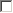 2) Mesleki bilgisayar programlarını kullanma becerisi2) Mesleki bilgisayar programlarını kullanma becerisi3) İşin gerekleri açısından İngilizce bilgisi3) İşin gerekleri açısından İngilizce bilgisi4) Görev tanımı doğrultusundaki işleri başarıyla tamamlama becerisi4) Görev tanımı doğrultusundaki işleri başarıyla tamamlama becerisi5) Teorik bilgileri iş uygulamalarına dökme becerisi5) Teorik bilgileri iş uygulamalarına dökme becerisi6) Farklı iş alanları hakkında sahip olduğu bilgi ve yetkinlik6) Farklı iş alanları hakkında sahip olduğu bilgi ve yetkinlik7) Mesleki problemleri tanımlama becerisi7) Mesleki problemleri tanımlama becerisi8) Mesleki problemleri analiz etme becerisi8) Mesleki problemleri analiz etme becerisi9) Mesleki problemleri çözme becerisi9) Mesleki problemleri çözme becerisi10) Stajın ilk gününden son gününe kadar gösterdiği profesyonel gelişim10) Stajın ilk gününden son gününe kadar gösterdiği profesyonel gelişim11) Öğrencinin mezun olduktan sonra kurumunuzdaçalışabilecek mesleki yeterliliklere sahip olma düzeyi11) Öğrencinin mezun olduktan sonra kurumunuzdaçalışabilecek mesleki yeterliliklere sahip olma düzeyiMesleki Yeterlilik – Stajyer Öğrencinin Geliştirmesini Gerekli Gördüğünüz Mesleki Becerileri/Yetkinlikleri:Mesleki Yeterlilik – Stajyer Öğrencinin Geliştirmesini Gerekli Gördüğünüz Mesleki Becerileri/Yetkinlikleri:Mesleki Yeterlilik – Stajyer Öğrencinin Geliştirmesini Gerekli Gördüğünüz Mesleki Becerileri/Yetkinlikleri:Mesleki Yeterlilik – Stajyer Öğrencinin Geliştirmesini Gerekli Gördüğünüz Mesleki Becerileri/Yetkinlikleri:Mesleki Yeterlilik – Stajyer Öğrencinin Geliştirmesini Gerekli Gördüğünüz Mesleki Becerileri/Yetkinlikleri:Mesleki Yeterlilik – Stajyer Öğrencinin Geliştirmesini Gerekli Gördüğünüz Mesleki Becerileri/Yetkinlikleri:Mesleki Yeterlilik – Stajyer Öğrencinin Geliştirmesini Gerekli Gördüğünüz Mesleki Becerileri/Yetkinlikleri:Mesleki Yeterlilik – Stajyer Öğrencinin Geliştirmesini Gerekli Gördüğünüz Mesleki Becerileri/Yetkinlikleri:Lütfen Belirtiniz:Lütfen Belirtiniz:Lütfen Belirtiniz:Lütfen Belirtiniz:Lütfen Belirtiniz:Lütfen Belirtiniz:Lütfen Belirtiniz:Lütfen Belirtiniz:İŞ TUTUMU12345Geçerli değil1) Görev sorumluluğu ve bilinci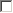 2) Öğrenme gayreti3) İşe karşı ilgisi4) İşine gösterdiği özen5) İş başlangıç saatlerine gösterdiği titizlik6) İnisiyatif alma isteği7) Misafir/müşteri ile iletişimi8) Çalışma arkadaşları ile iletişimi9) Üstlerine ve çalışma arkadaşlarına karşı davranışlarında gösterdiği nezaket ve saygı10) Verilen görevleri zamanında yerine getirebilme becerisi11) Kurum ve iş talimatlarına uygun davranabilmesi12) Öğrencinin mezun olduktan sonra sahip olacağı iş tutumu düzeyinin kurumunuz için uygunluğuİş Tutumu- Stajyer Öğrencinin Geliştirmesini Gerekli Gördüğünüz İş Tutumları:İş Tutumu- Stajyer Öğrencinin Geliştirmesini Gerekli Gördüğünüz İş Tutumları:İş Tutumu- Stajyer Öğrencinin Geliştirmesini Gerekli Gördüğünüz İş Tutumları:İş Tutumu- Stajyer Öğrencinin Geliştirmesini Gerekli Gördüğünüz İş Tutumları:İş Tutumu- Stajyer Öğrencinin Geliştirmesini Gerekli Gördüğünüz İş Tutumları:İş Tutumu- Stajyer Öğrencinin Geliştirmesini Gerekli Gördüğünüz İş Tutumları:İş Tutumu- Stajyer Öğrencinin Geliştirmesini Gerekli Gördüğünüz İş Tutumları:Lütfen Belirtiniz:Lütfen Belirtiniz:Lütfen Belirtiniz:Lütfen Belirtiniz:Lütfen Belirtiniz:Lütfen Belirtiniz:Lütfen Belirtiniz:KİŞİSEL YETERLİLİKLER12345Geçerli değil1) Organize olabilme ve zamanı etkin kullanabilme becerisi2) Bağımsız karar verebilme becerisi3) Fikir ve önerilerini savunabilme becerisi4) Sözlü iletişim kurma becerisi5) Yazılı iletişim kurma becerisi6)	Kendine güven7) İşte öğrenimleri sonucu kendini geliştirme becerisi8) Takım çalışmasına yatkınlığı9) Yaratıcı düşünebilme becerisi10) Eleştirel düşünebilme becerisi11) Öğrencinin mezun olduktan sonra kurumuzdaçalışabilecek kişisel yeterliliklere sahip olma düzeyiKişisel Yeterlilikler – Stajyerin Eksik veya Geliştirmesini Gerekli Gördüğünüz Kişisel Yeterlilikleri:Kişisel Yeterlilikler – Stajyerin Eksik veya Geliştirmesini Gerekli Gördüğünüz Kişisel Yeterlilikleri:Kişisel Yeterlilikler – Stajyerin Eksik veya Geliştirmesini Gerekli Gördüğünüz Kişisel Yeterlilikleri:Kişisel Yeterlilikler – Stajyerin Eksik veya Geliştirmesini Gerekli Gördüğünüz Kişisel Yeterlilikleri:Kişisel Yeterlilikler – Stajyerin Eksik veya Geliştirmesini Gerekli Gördüğünüz Kişisel Yeterlilikleri:Kişisel Yeterlilikler – Stajyerin Eksik veya Geliştirmesini Gerekli Gördüğünüz Kişisel Yeterlilikleri:Kişisel Yeterlilikler – Stajyerin Eksik veya Geliştirmesini Gerekli Gördüğünüz Kişisel Yeterlilikleri:Lütfen Belirtiniz:Lütfen Belirtiniz:Lütfen Belirtiniz:Lütfen Belirtiniz:Lütfen Belirtiniz:Lütfen Belirtiniz:Lütfen Belirtiniz: